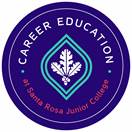 Experience is EverythingSANTA ROSA JUNIOR COLLEGE - STRONG WORKFORCE PROGRAM2021-2022 PROJECT APPLICATIONGeneral InformationApplications will be sent out to all CE program coordinators and their deans on March 5, 2021. Please share them with the faculty in your department who might have project ideas. Completed applications (in a WORD document) must be submitted electronically to your department dean by April 2nd. The dean should review and rank all applications, then submit to Tina Dodson (tdodson@santarosa.edu) and Rachel Smith (rsmith@santarosa.edu) by Friday, April 9th at 5 pm. Late or incomplete applications will NOT be accepted. ALL data elements must be addressed to be considered complete!If you have several projects you want funded, please only complete ONE application/program. Include all budget items for each project separately and prioritize them in case we cannot fund them all.Your dean and department chair must review your application, approve it and prioritize all applications from his/her department to assist the review team with their rankings.All applications will be reviewed by a team made up of Career Education managers, classified staff, and faculty. They will be ranked and funding will be awarded in order of ranking until all funds are exhausted.This is the 6th round of Strong Workforce funding. Funds will be available in the Fall of 2021 and must be fully spent by June 30, 2023. All purchases, PAFs, etc. are facilitated by the CE office.Perkins funds will be available on July 1, 2021 and must be fully spent by June 30, 2022. Fundability of projects is guided by grant regulations. Supplanting funds that are normally paid by the district is unallowable. Funds cannot be used for gifts, or food for students. Funds do not pay for duties that employees are already contractually required to perform.If your project needs assistance from other departments (especially IT, Media Services, Facilities, Capital Projects) be sure to consult with them when you are developing your project to ensure that they have the capacity to support it. Your timeline will be determined by their availability.If you have ideas about possible projects but are not sure if it would be fundable, please contact me. We can schedule a zoom call to discuss. I am happy to help!